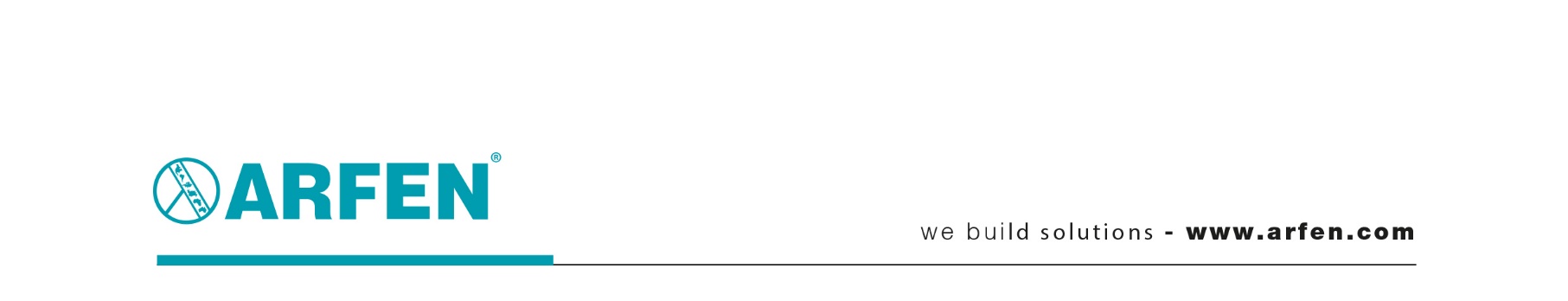 WG145-1 DATA SHEET    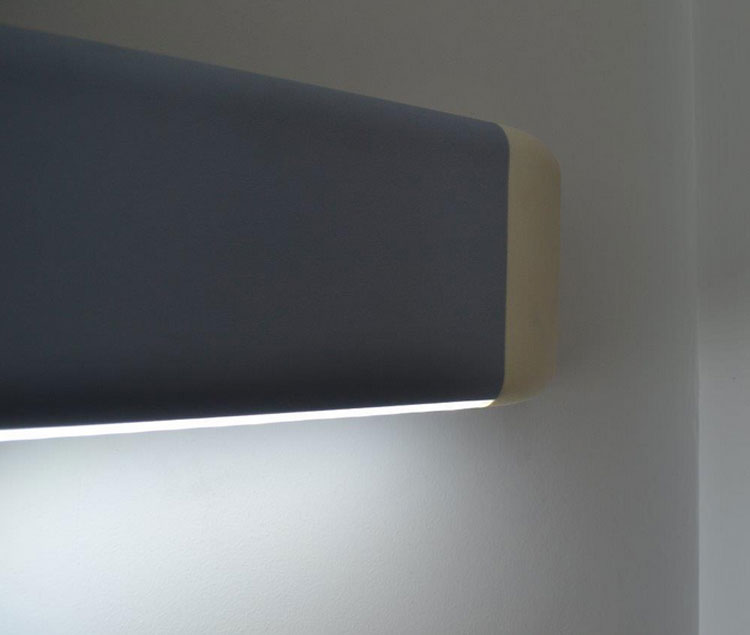 HANDRAIL WALL PROTECTION SYSTEM -145 mm Height -45 mm Wall Offset-2 mm thick ARFEN Vinyl Cover-ARFEN Vinyl Decorative Bracket-Continuous Aluminium Retainer-Reinforced with TPE insertSpecifications:-Impact Resistance-Fire Resistance-Antibacterial PVC Cover-Perfect patterned ARFEN right and left return accessories; WG006 & WG005-Perfect patterned ARFEN internal and external corner accessories; WG007-1 & WG007-2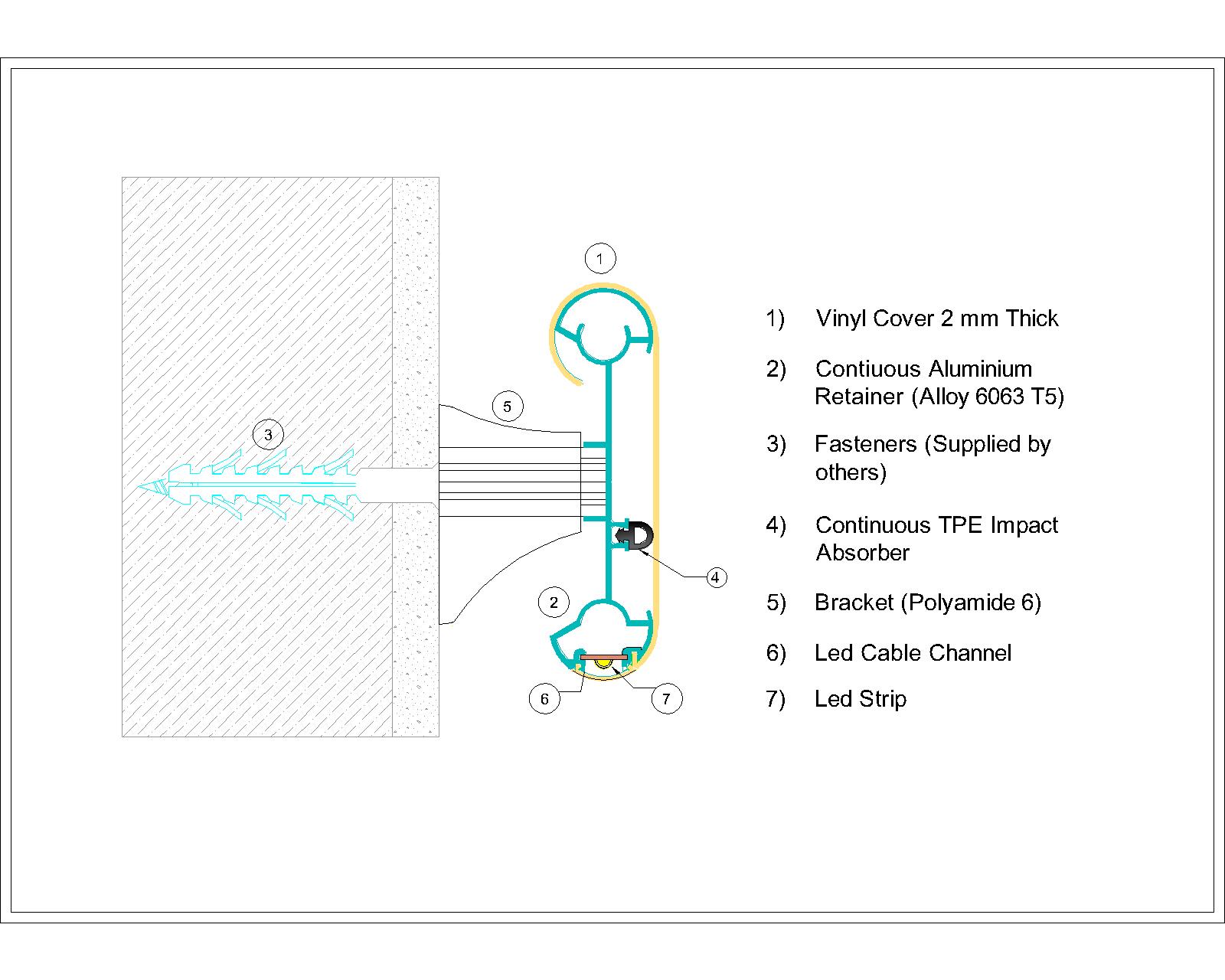 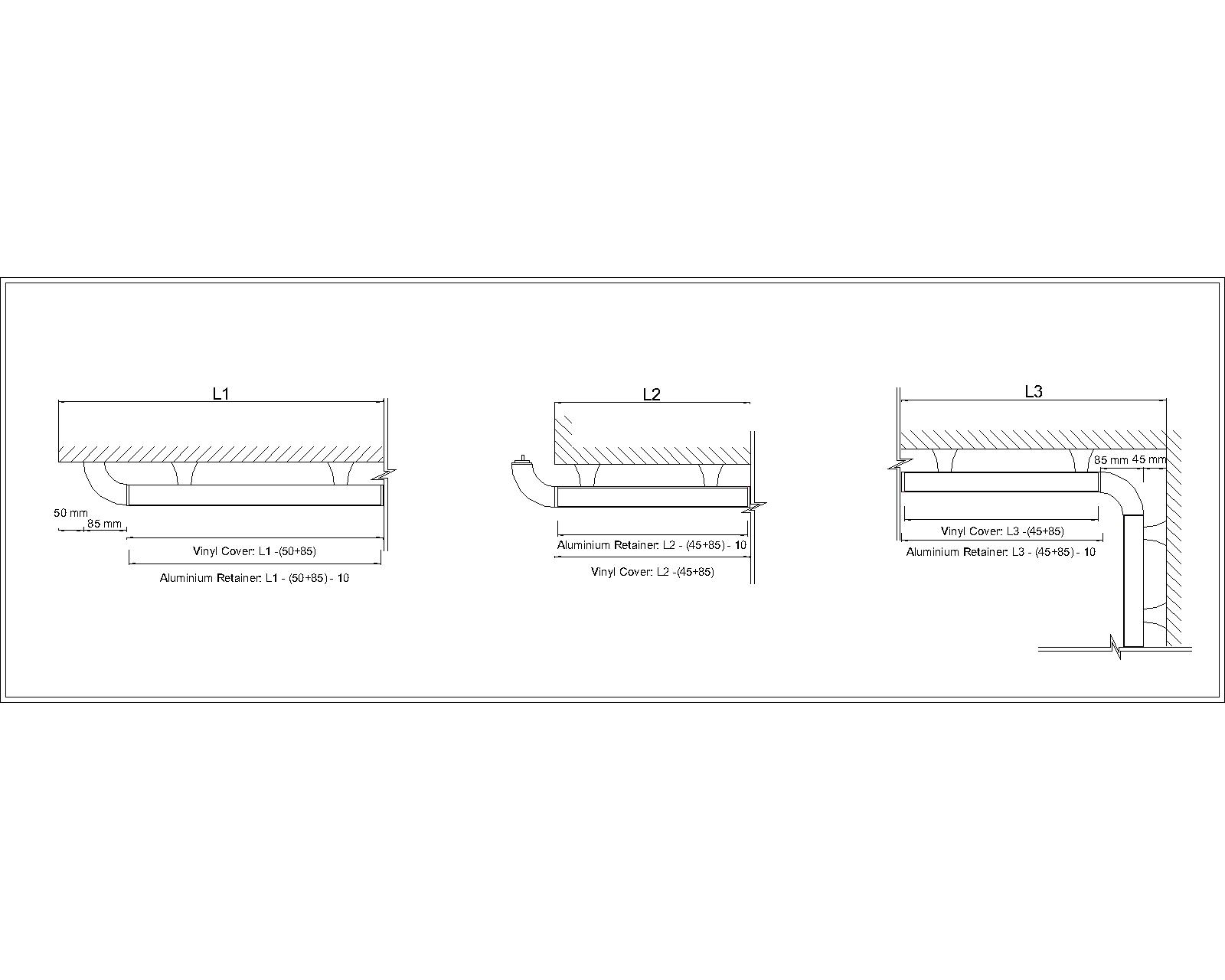 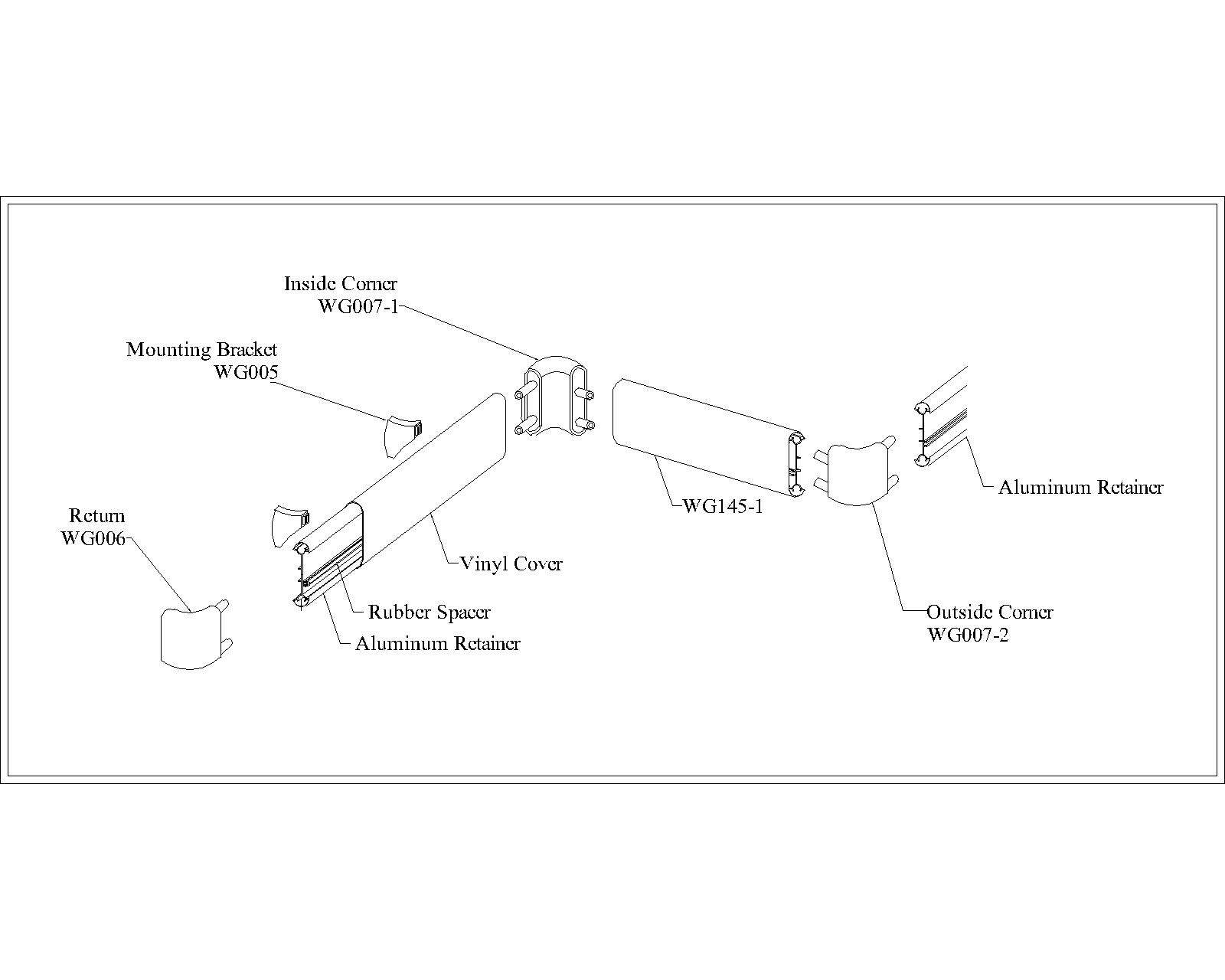 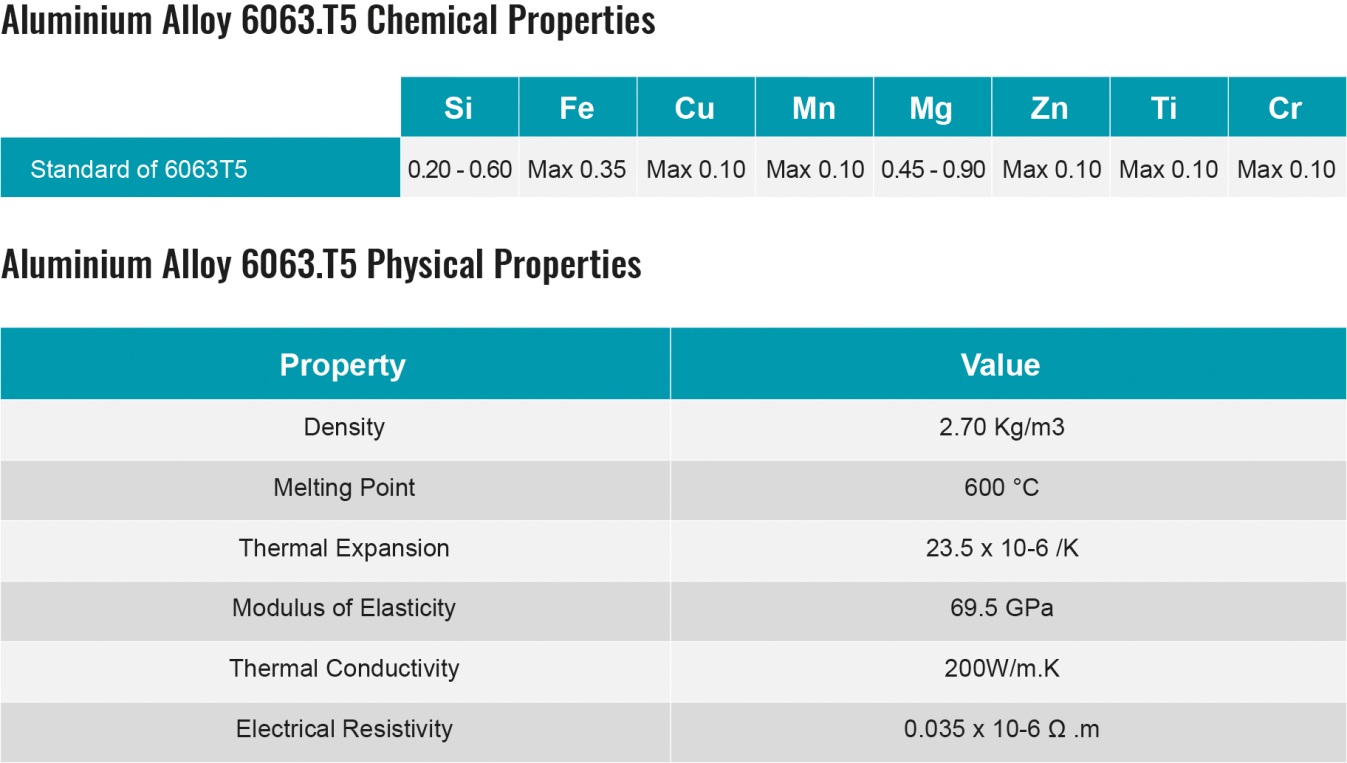 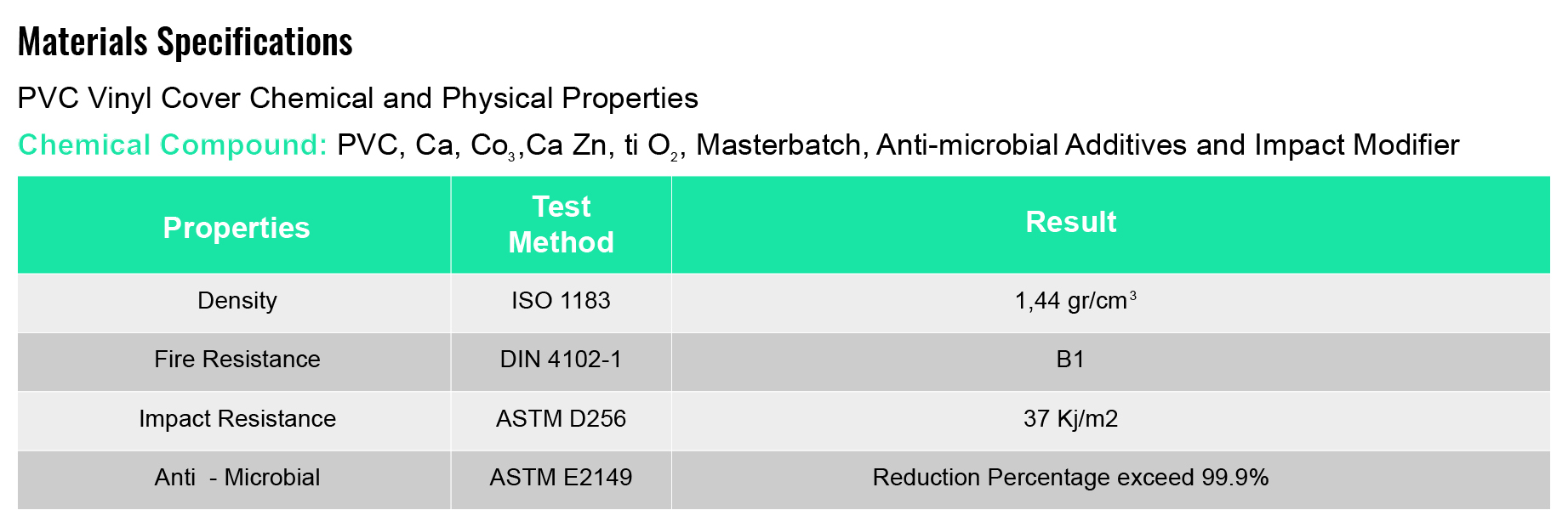 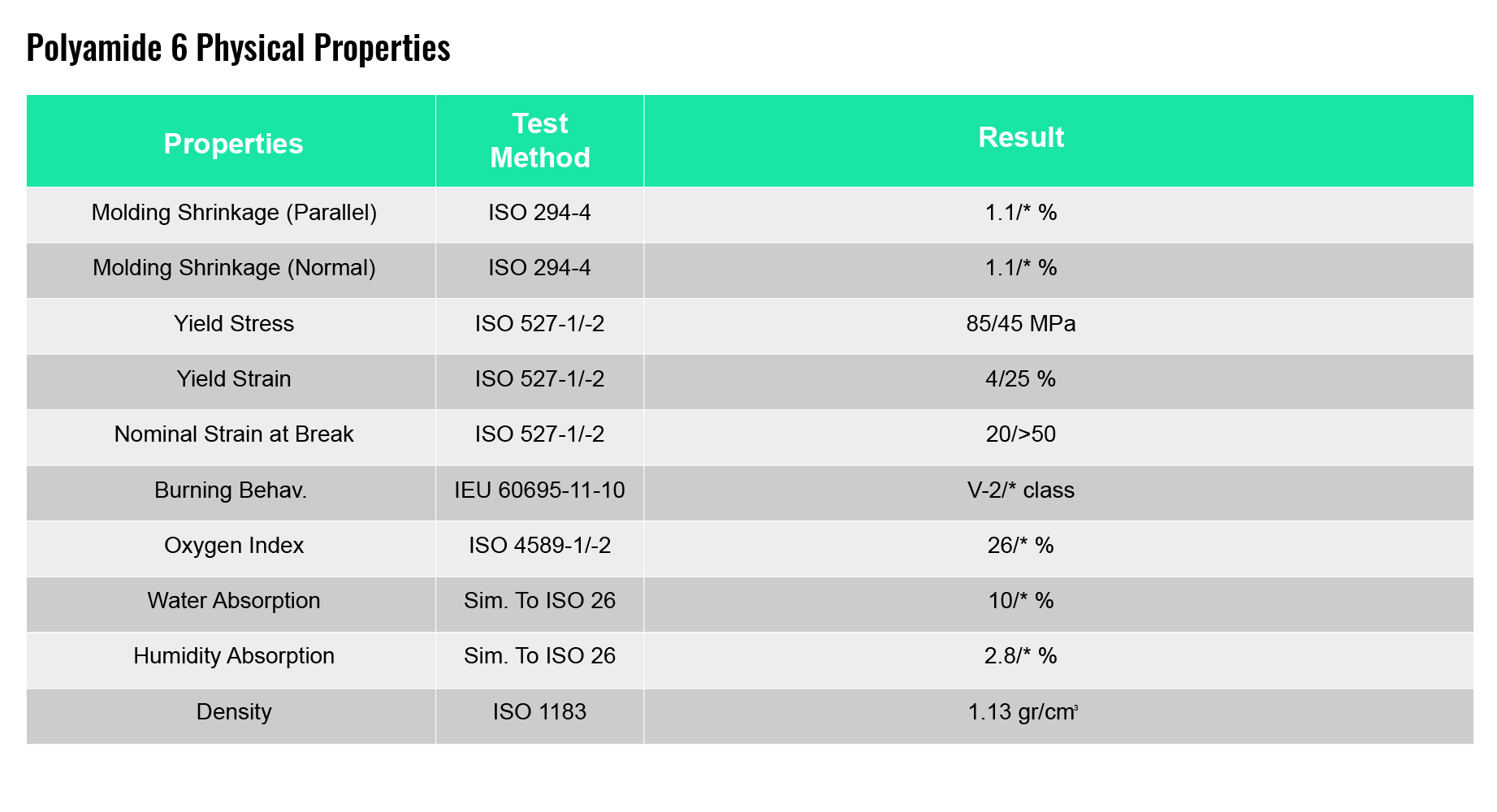 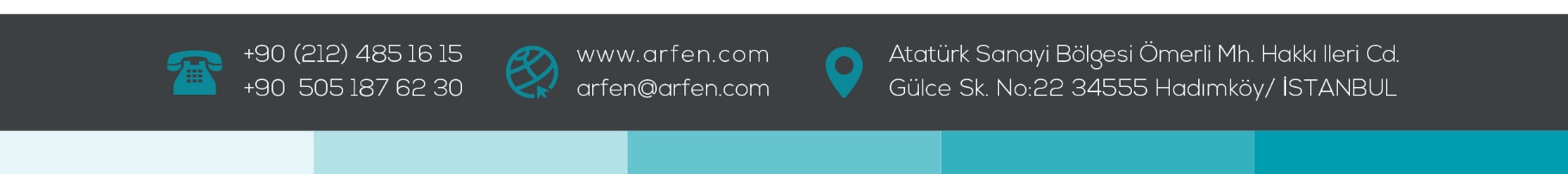 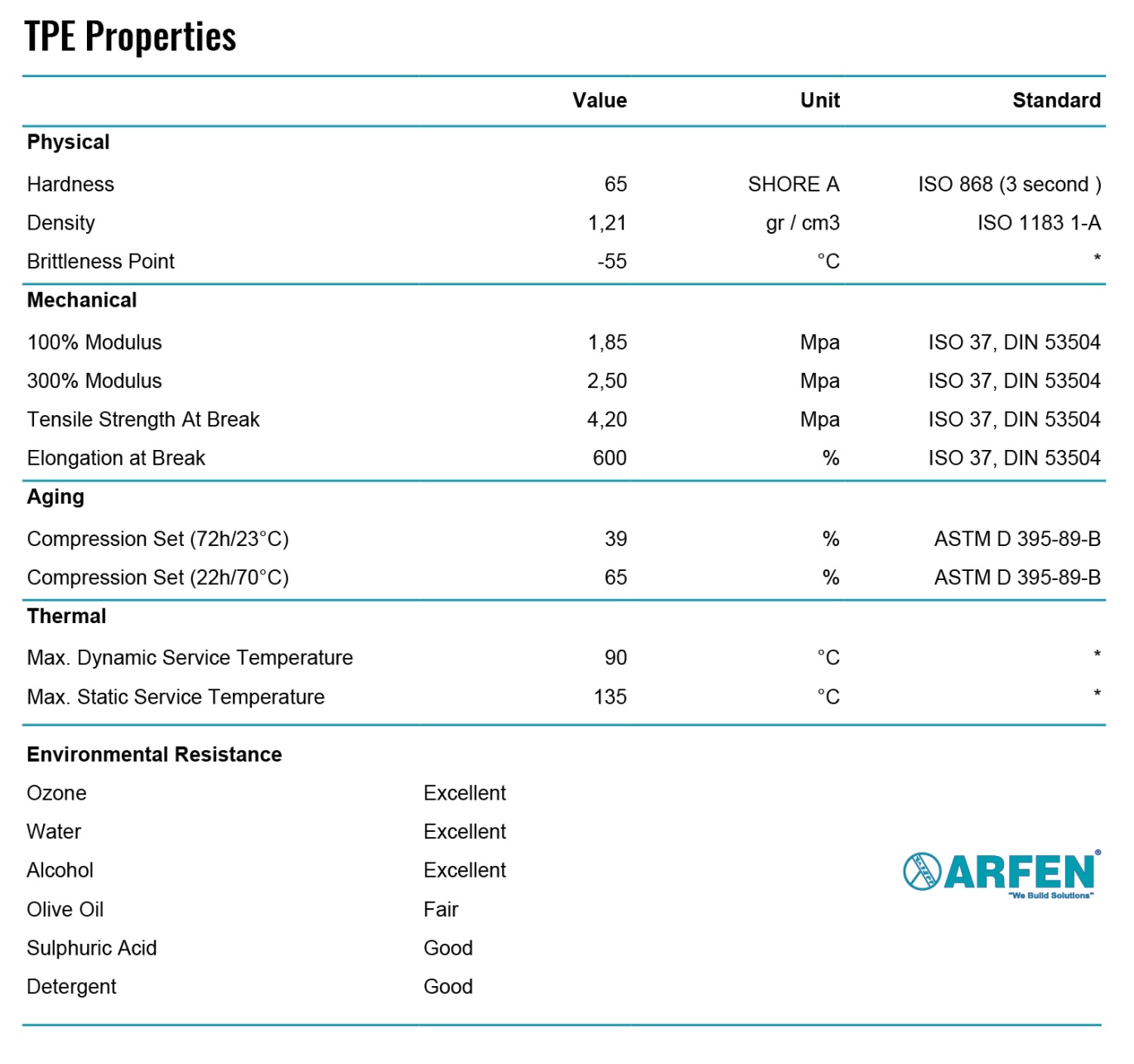 